Day 7    Activity 3   Listen carefully what each student says about the food and drink items that he/she wants.  Tally the number of students for each food/drink item.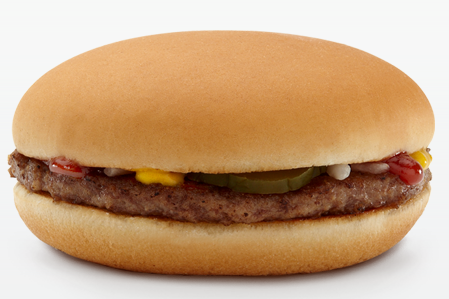 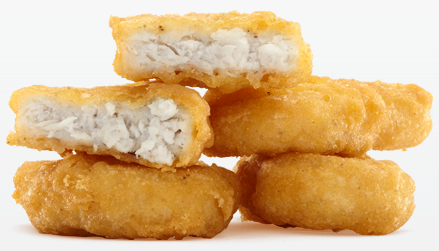 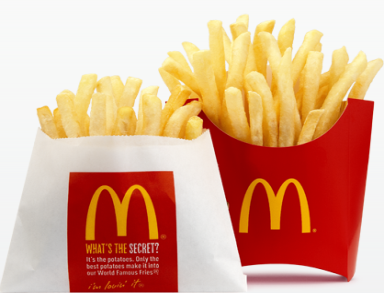 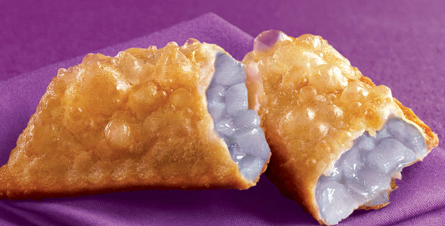 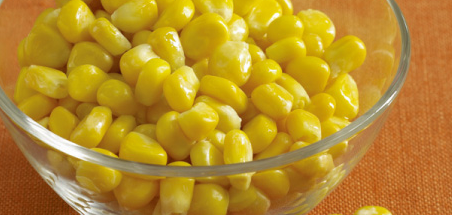 How many students want to eat/drink?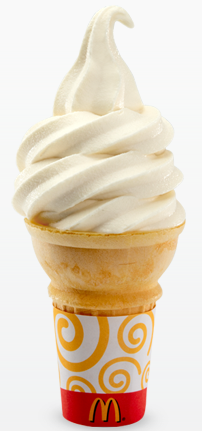 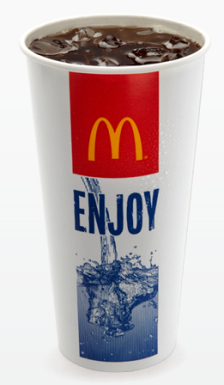 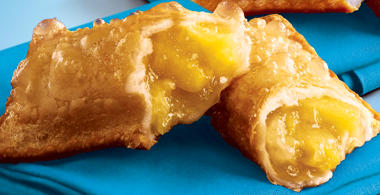 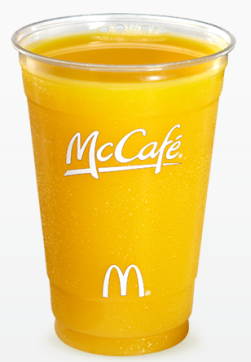 How many students want to eat/drink?